Treasurer’s Report for the Year 2022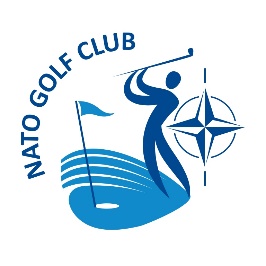 25 April 2023SummaryThe NATO Golf Club (NGC) remained financially healthy in 2022.  The balance in the Club’s bank account at the end of the year was €6,404.89, a decrease of €25.86 over the year.  A summary of NGC’s actually Income and Expenditures, compared to the approved 2022 budget, will be provided separately.  In light of our continuing positive financial situation, your Committee recommends that annual membership fees for 2023 remain at €40 for Regular and Associate Members and €25 for Overseas Members.  Club ActivitiesFor the historical record, a table of Club activities in 2022 is provided at Annex 2.Proposed BudgetThe proposed NGC budget for 2023 is attached as Annex 1.  Approval of this budget will be sought at the Annual General Meeting on 25 April 2023.MembershipAt the end of 2022, we had 28 paid members (15 Regular, 11 Associate, 2 Overseas).  This is a drop of 2 from 2021, when the numbers were 16 R, 13 A and 4 O.  The use of the automatic subscription renewal and self-determination of membership category by the applicant, while very convenient, adds complexity to tracking club membership. This will be addressed by the Executive Committee in 2023.Club Property Our Property Manager, Ricardo Guerreiro has submitted his report, including lists of the current holdings of kit, trophies and other material used for publicity or conduct of competitions.  To have a true value of the assets of the Club, the value of the stock on hand for sale, will in the future be reported as assets of the NATO Golf Club.  The trophies, posy balls and  paperweights have little or no value, if sold, so will listed but do not contribute to the Clubs financial status. 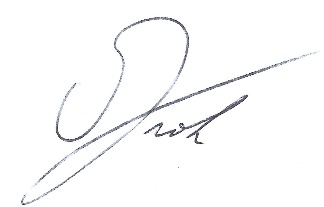 Rick FrohTreasurerAnnex 1PROPOSED NGC BUDGET FOR 2023Annex 2NGC EVENTS IN 2022SerialDescriptionAssets €Liabilities €1Starting Balance 1 January 20236,404.892Annual Membership Fees (30x R&A) + (5x O)1,325.003Sale of Logo Kit100.004Bank interest 0.005Total Income1,425.006Bank Charges80.007Prizes – Posy Cups for Club Championship events in 2023-2025 NGC Seasons, including shipping and customs duties1,500.008IT Support (WIX site, domain name)800.009Trophies (maintenance, purchases)50.0010AGM Drinks (20 pers @ 20€ each)400.0011France Trip Subsidy (tbc)0.0012Purchase New Logo Kit1,000.0013Miscellaneous (flowers, cards, stationary)100.0014Total Expenses3,930.0016Expected Profit/Loss2,505.0015Expected Balance 31 December 20233,899.89SerialDateEventLocation/Courses123 JanuaryCeltic QuaichBrabastse212 FebruarySt Valentine MassacreFalnuee313 MarchFriendlyWinge48 MayPresident’s CupLouvain-la-Neuve58 MayAnnual General MeetingLouvain-la-Neuve6 14 May Captain’s CupL'Empereur74 JuneClub ChampionshipsLa Tournette – American 819 JuneClosing/NATO CupPierpont716 July FriendlyRigenée811 SeptemberOpening/Barry Carr CupPierpont98 OctoberFriendlyMont Garni1022 OctoberNGC-IGC MatchWinge115 NovemberFriendlyMont Garni123 DecemberChristmas CrackerRigenéeNon-Club EventsNon-Club EventsNon-Club EventsNon-Club Events25 March – 2 April19th Turkey Away TripBelek - `Noblis, Pasha, Gloria/ Old1 JulyADIFSept Fontaines